                            Date of referral: _________________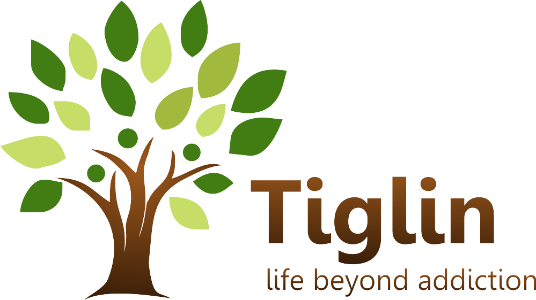 Legal IssuesFAMILY SUPPORT REFERRAL DETAILS, (for family members-parents, spouses, partners, sibling or children of STUDENTS engaging with Tiglin Services).For Further Information please contact Marilyn at Tiglin Family Support 085)8875774 Services currently involved or which have been involved in service users care plan to date: -_________________________________________________________________________________What supports are needed for service user to progress_________________________________________________________________________________What are service users goals  Short term/Long term_________________________________________________________________________________Staff will make contact with you within 4 days of receipt of this referral.  Referral Completed by: ____________________________ Date: ____________________ Thank you.  Please return completed forms to: Tiglin Challenge, Ashford, Co. Wicklow or by email to admin@tiglin.ie; Fax Number: 0404)40020 Men’s Residential: 0404)49683; Women’s Residential 0404)47552; Tiglin Day Service: 0402)33898 & 085)8695964; Family Support 0858875774Programme referred to:Please tick-xMen’s Drug Free Residential-AshfordWomen’s Drug Free Residential-Brittas BayArklow Day ServicesFamily ServicesOTHERClient NameAddressContact NumberContact NumberGender  Male/ Female:Ethnic Origin:Family Status, Include dependent childrenFamily Status, Include dependent childrenD.O.B:Living with (circle one):Alone, parents /family, friends, partner, partner & children, alone with children, foster care other, Not knownLiving where (circle one):stable accommodation, institution, homeless, unstable accommodation, otherLiving where (circle one):stable accommodation, institution, homeless, unstable accommodation, otherP.P.S No:Source of Referral (circle one):  Self, Family, Friends, Other drug treatment centre GP ,Acute Hospital Service (excluding A&E), Social / Community Service,  Court/Probation/Police, Outreach Worker Harm Reduction programme ,School,Prison,Employer ,Mental Health Liaison Nurse at A&E Accident & Emergency, other Mental health service (including psychiatrist) ,   Not known Source of Referral (circle one):  Self, Family, Friends, Other drug treatment centre GP ,Acute Hospital Service (excluding A&E), Social / Community Service,  Court/Probation/Police, Outreach Worker Harm Reduction programme ,School,Prison,Employer ,Mental Health Liaison Nurse at A&E Accident & Emergency, other Mental health service (including psychiatrist) ,   Not known Reason for Referral      Next of Kin NameAddressPhoneIs this person aware of drug use / contact with this service? Y NCurrent Drug Use: (Please give details)Type of contact with this programme circle oneFirst treatment                One or more treatment periods                         Not knownNumber of times started treatment in this programme this year (Jan to Dec) ……………..Ever previously treated for problem drug use? Circle oneNever treated                   Previously treated                    Not known              Not applicableIf previously treated, state which drug …………………….If previously received opioid replacement treatment, please specify age first received opioid substitution treatment ………..                                                                        Not knownSpecify first drug used (excluding alcohol) ………………age at first …………………….Drug typePlease rate order of preference / regularity in the brackets e.g. 1, 2, 3 ect..                                            Age at first use      How often      How Often        Amount used        Route of transmission.                                                                     Heroin( ___)Cocaine( ___)Benzodiazepine( ___)Amphetamines(Crystal Meth)( ___)Ecstasy( ___)Cannabis( ___)Alcohol( ___)Methadone( ___)Tobacco( ___)Codeine( ___)Other( ___)Current Alcohol Use: (Please give details)Specify main type of alcohol consumed:Beer ,spirits ,wine, fortified wine, cider, alcopops:Other…………………………………………………………………….. How many drinks were consumed over a typical drinking session over the past month……………. If none, put 0 Number of days alcohol was consumed over the past month……………………………………………….. If none, put 0Please categorise the extent of the drinking problem (as per audit tool circle one)hazardous drinker                              harmful drinker                               dependent drinkerEver previously treated for problem alcohol use? Circle oneNever treated              Previously treated                     Not known                               Not applicablePrevious Detox & Rehabilitation Programmes: (Please give details)Is a detox Needed? If so individual will need to be referred to detox centreWhy do you want treatment now?Physical Health Needs (Please detail)Mental Health Needs (Please detail)Medication PrescribedDosageGP/CLINICADDRESSTELEPHONE NUMBERCurrent Charges/orders. (Please Detail)Next Court Date(s)Probation OfficerProbation InvolvementIs urinalysis & court report requestedCurrent Offence(s)Outstanding Charge(s)Previous ConvictionsPrison Release Date if applicableInvolvement in Feuds/Health & Safety concernsFamily Support/Concerned Persons/Significant Others:Relationship to youPhone NumberPROGRAMMEPLEASE TICKSTUDENT NAMEFAMILY MEMBER NAMEPHONE:RELATIONSHIP TO STUDENT:ADDRESS:PERMISSION TO CONTACT, PLEASE TICKReferral Agent Name:Keyworker/Probation Officer/Contact PersonAddressTelephone:Length of contact with client